Спортивно-оздоровительная квест-игра «Клад осени»Подготовила: ИФК Лозовик С.А.Цель:  пропаганда и популяризация здорового образа жизни, создание условий для активного отдыха детей.Задачи:-укреплять здоровье- совершенствовать спортивные умения и навыки;- развивать выносливость, быстроту реакции, ловкость, координацию движений, бег.- совершенствовать сообразительность, находчивость и умение ориентироваться в пространстве;- приучать соблюдать правила игры;- формировать способность к взаимодействию с партнерами по игре;- создавать радостное, бодрое настроение на активном отдыхе;- воспитывать желание помогать другим.Оборудование: 2 картофелины, 2 ложки, муляжи- фрукты, овощи, грибы, шишки, листья двух цветов, небольшие мячи серые и жёлтые, 2 ведёрка, 2 корзинки, 2 обруча, угощение (фрукты).                                      Ход квеста:Ведущий:Если на деревьях листья пожелтели,Если в край далекий птицы улетели,Если небо хмурое, если дождик льется,Это время года….Дети: осенью зовётся.Ведущий:Листья осенние тихо кружатся,Листья нам под ноги тихо ложатсяИ под ногами шуршат – шелестят,Словно опять закружиться хотят.( Поднимает листок- письмо, показывает детям.)Ведущий: Какой красивый кленовый лист. Смотрите, на нем что – то написано… «Здравствуйте, ребята! В моем лесу спрятан клад.  Вы сможете его найти, если пройдете испытания.  Золотая Осень». PS: «По всему лесу я разбросала подсказки. Найдёте подсказки, соберёте картинку и узнаете, где находится клад!» Вы готовы отправиться на поиски клада в осенний лес? Давайте перед дальней дорогой проведем разминку.  (Проводится разминка «Солнышко лучистое»).  Ведущий: Отправляясь в путешествие, нам необходимо хорошо подкрепиться. Чтоб здоровым оставаться нужно правильно питаться! Вам, ребята, нужно быть внимательными, если еда полезная – отвечать «Да», если неполезная – «Нет».1. Игра «Да и нет».Каша – вкусная еда.Это нам полезно? (Да)Лук зелёный иногдаНам полезен, дети? (Да)В луже грязная водаНам полезна иногда? (Нет)Щи – отличная еда.Это нам полезно? (Да)Мухоморный суп всегда…Это нам полезно? (Нет)Фрукты – просто красота!Это нам полезно? (Да)Грязных ягод иногдаСъесть полезно, детки? (Нет)Овощей растёт гряда.Овощи полезны? (Да)Сок, компотик, иногдаНам полезны, дети? (Да)Съесть мешок большой конфетЭто вредно дети? (Да)Лишь полезная едаНа столе у нас всегда! (Да)А раз полезная еда -Будем мы здоровы? (Да)Ведущий: Мы хорошо размялись, подкрепились, отправляемся в путь!Чтобы попасть нам в лес, нужно сначала пройти через деревню.Посмотрите, кто нас встречает? (Это Пугало). Пугало говорит, что в этом году оно собрало большой урожай овощей и фруктов. Устало очень, просит помочь ему сортировать овощи и фрукты. Поможем?2. Эстафета «Собери овощи и фрукты»Одна команда собирает овощи, другая фрукты в корзинки. Побеждает команда, выполнившая задание быстрее.Ведущий: Молодцы! Вы показали себя ловкими, быстрыми, дружными! И Пугало нам даёт первую часть картинки. Отправляемся дальше.                 ( На пути встречается Антошка)Антошка:Не люблю копать картошку,У меня в руках гармошка,Есть иду с огромной ложкой!А зовут меня – Антошка!Здравствуйте, ребята!А куда это вы идете?Дети: Мы отправились на поиски клада в осенний лес?Антошка: Ой – ей – ей! Я не люблю далеко ходить.  Вот! Я вообще не люблю делать то, что мы не проходили, и то, что нам не задавали! У меня даже про это песенка есть!Ведущий: А мы тоже эту песенку знаем!Антошка: Вот здорово! Так давайте споем!(Ребята подходят к Антошке и поют с ним песню «Антошка».)Антошка:Я скажу вам по секрету, Ничего труднее нет,Чем картошечку копать Да в ведерко собирать!Ведущий: Антошка, посмотри, как наши ребята быстро урожай собирают!3. Эстафета «Собираем урожай». Дети становятся в две шеренги. Первые игроки берут мячики (картофель жёлтого цвета и серого) и передают по шеренге друг другу. Последние игроки складывают мячики в ведёрка. Побеждает команда, собравшая первой урожай.Антошка: Ай, да молодцы, ребята! Как урожай быстро собрали. Спасибо за помощь. Вот вам часть картинки. До свидания!Ведущий: В осенний лес за кладом придётся вам пойти.                  И много интересного вы встретите в пути!Посмотрите, кто нас встречает? (Это Лесовичок). Лесовичок просит вас помочь ему, он собрал красивые букеты из осенних листьев, а тут налетел ветер и размёл все листочки по полянке. Вы готовы помочь Лесовичку?4. Эстафета «Соберём листочки».Каждая команда собирает разбросанные листья своего цвета, побеждает команда, сделавшая это быстрее.Ведущий: Молодцы, ребята! За вашу помощь Лесовичок дал нам ещё одну часть картинки.Ведущий: Вот  какой, дремучий лес, полон сказок и чудес! Как красиво во владениях Золотой Осени!Баба – Яга: Что вы тут расшумелись?Ведущий: Не сердись, Баба – Яга. Мы ищем клад, который спрятала в лесу Золотая Осень. Помоги нам, пожалуйста.Баба – Яга: Так и быть, помогу. Но прежде испытаю, какие вы быстрые да ловкие.5. Эстафета «Пронеси, не урони».Дети делятся на две команды. Первые игроки в ложке переносят картошку в указанное место, возвращается к команде и передает ложку следующему участнику.Баба-яга: Молодцы, ребята, какие вы быстрые и ловкие! Так и быть, вот вам часть картинки.Ведущий: Ребята, получилось картинку собрать? (Нет). Не хватает ещё одной части. У кого же нам спросить? Смотрите, там кто-то на ёлочке сидит. Спросим у белочки. Белочка отдаст нам часть картинки, если мы поможем ей сделать заготовки на зиму. Согласны?6. Эстафета «Собери грибы и шишки».Одна команда собирает грибы, другая шишки в корзинки. Побеждает команда, справившаяся с заданием быстрее.Ведущий: Вот и часть картинки от Белочки. Вы собрали всю картинку, теперь вы найдёте то место, где находится клад. Вперёд! А вот и клад Осени! Ура!Ведущий: Ну, вот и подошёл к концу наш осенний праздник спорта. Все ребята молодцы!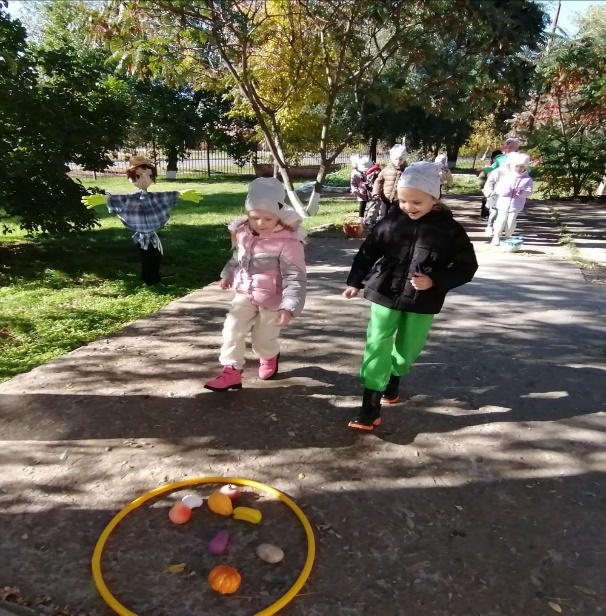 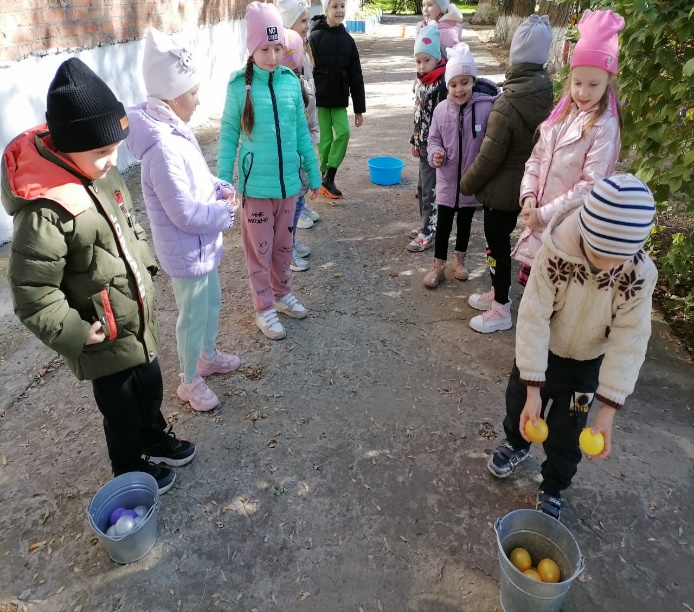 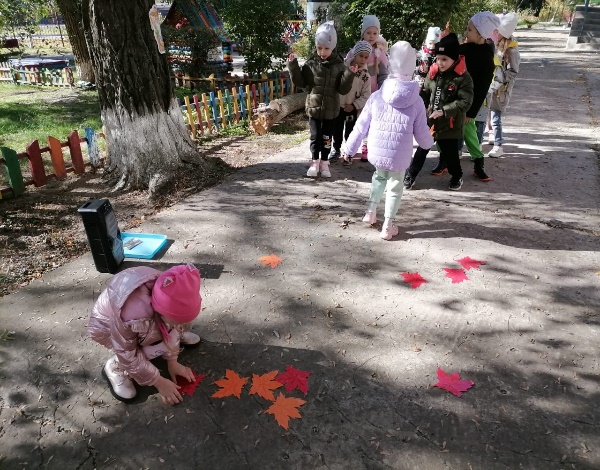 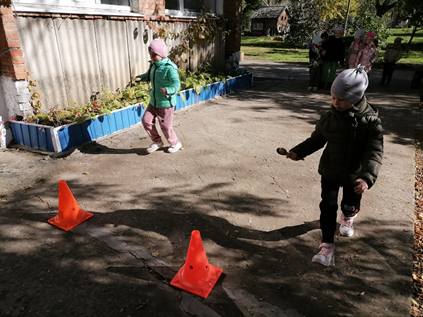 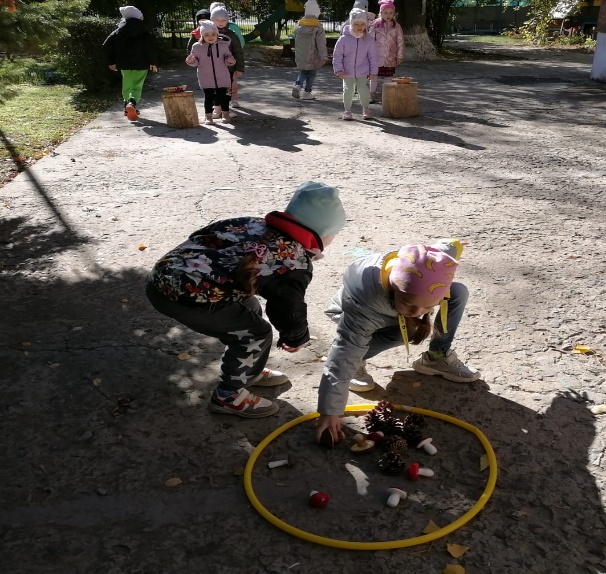 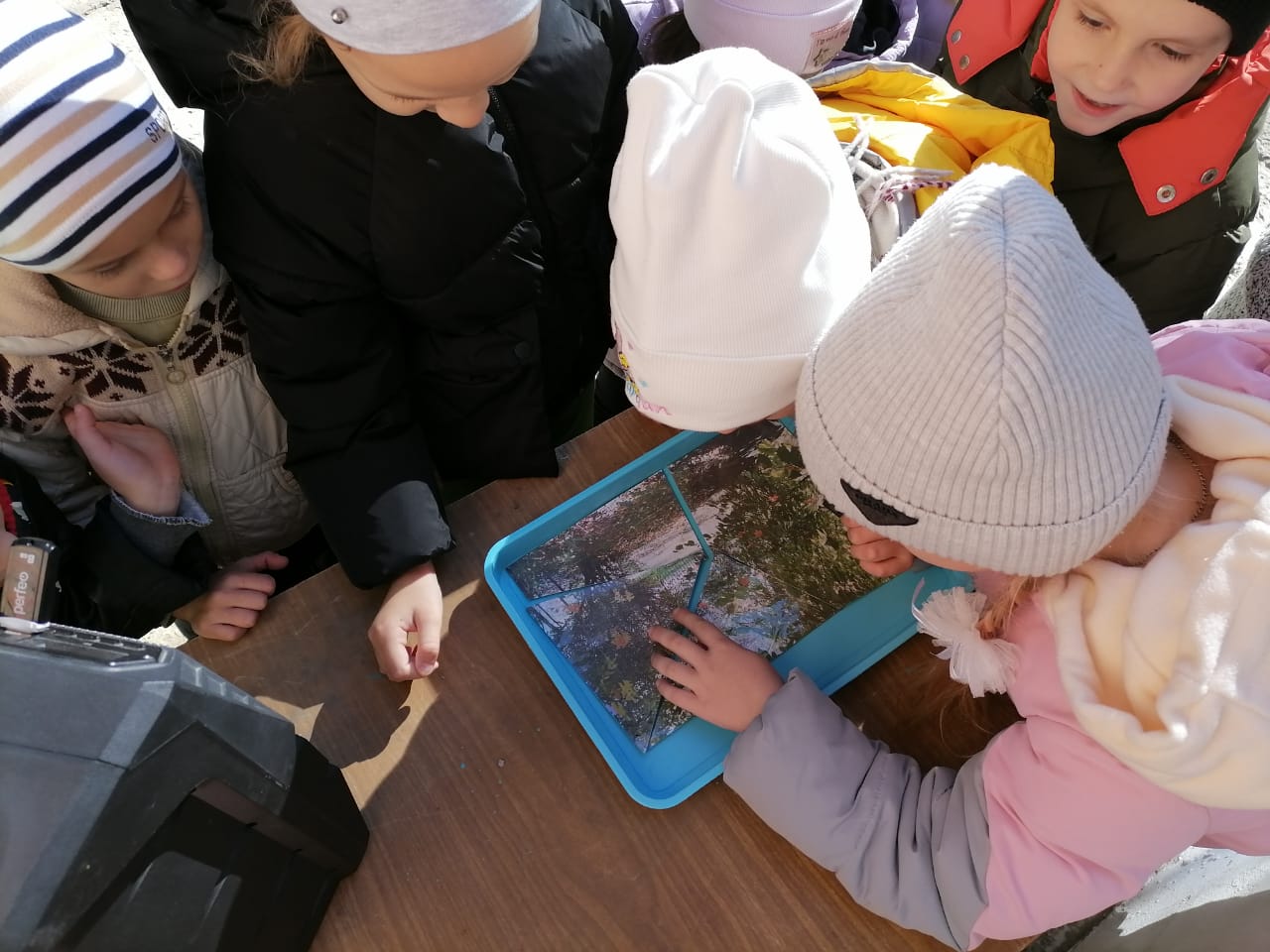 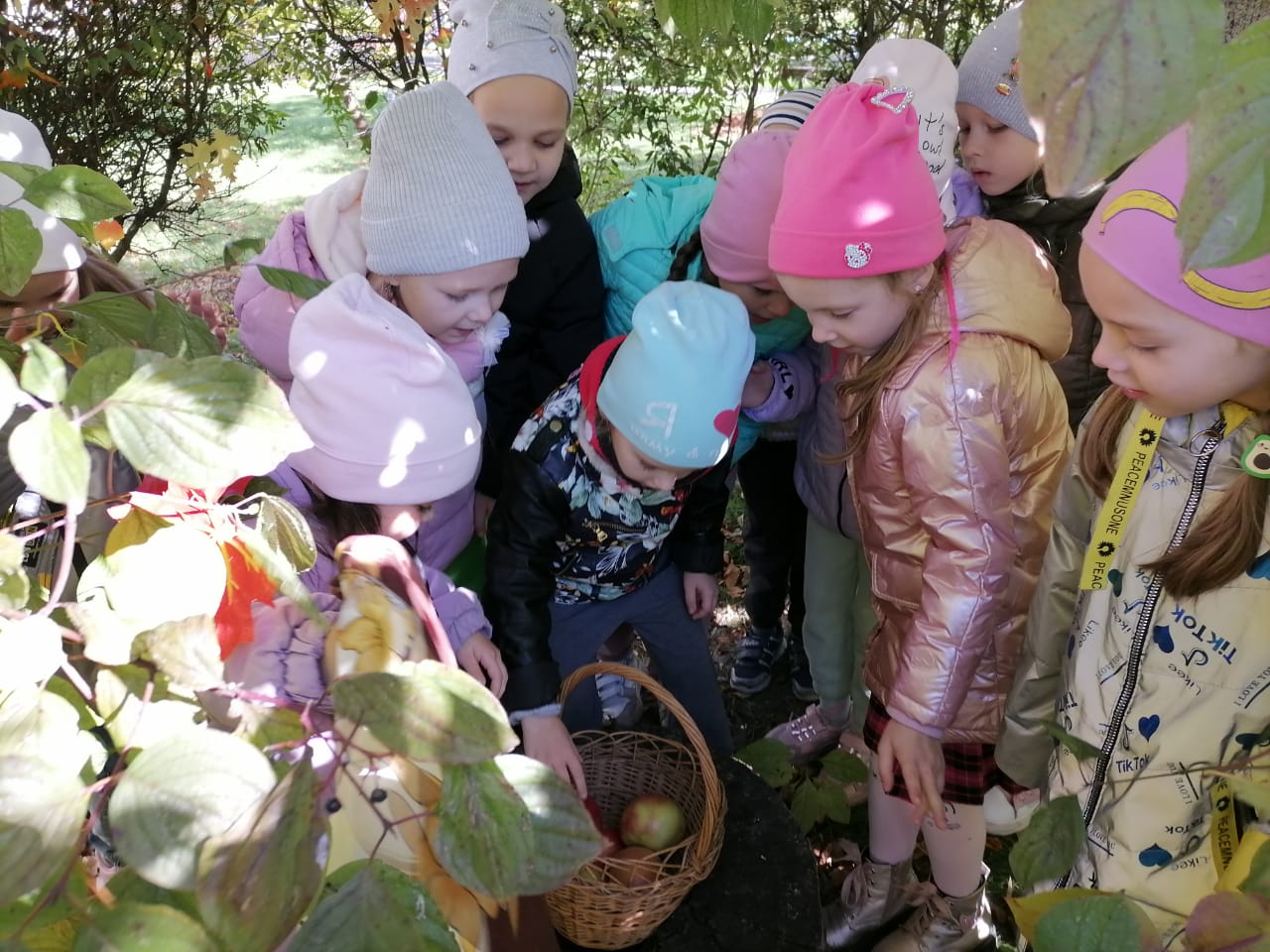 